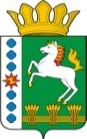 КОНТРОЛЬНО-СЧЕТНЫЙ ОРГАН ШАРЫПОВСКОГО РАЙОНАКрасноярского краяЗаключениена проект Решения Шарыповского районного Совета депутатов «О внесении изменений в Решение районного Совета депутатов от 05.12.2013 № 44/515р «О районном бюджете на 2014 год и плановый период 2015-2016 годов» (в ред. от 24.04.2014 № 47/545р)14 августа 2014 год 									№ 58Настоящее экспертное заключение подготовлено Контрольно – счетным органом Шарыповского района на основании ст. 157 Бюджетного  кодекса Российской Федерации, ст. 9 Федерального закона от 07.02.2011 № 6-ФЗ «Об общих принципах организации и деятельности контрольно – счетных органов субъектов Российской Федерации и муниципальных образований», ст. 15 Решения Шарыповского районного Совета депутатов от 20.09.2012 № 31/289р «О внесении изменений и дополнений в Решение Шарыповского районного Совета депутатов от 21.06.2012 № 28/272р «О создании Контрольно – счетного органа Шарыповского района» (в ред. от 20.03.2014 № 46/536р) и в соответствии со стандартом организации деятельности Контрольно – счетного органа Шарыповского района СОД 2 «Организация, проведение и оформление результатов финансово – экономической экспертизы проектов Решений Шарыповского районного Совета депутатов и нормативно – правовых актов по бюджетно – финансовым вопросам и вопросам использования муниципального имущества и проектов муниципальных программ» утвержденного приказом Контрольно – счетного органа Шарыповского района от 16.12.2013 № 29.Представленный на экспертизу проект Решения Шарыповского районного Совета депутатов «О внесении изменений в Решение районного Совета депутатов от 05.12.2013 № 44/415р «О районном бюджете на 2014 год и плановый период 2015-2016 годы» направлен в Контрольно – счетный орган Шарыповского района 12 августа 2014 года. Разработчиком данного проекта Программы является финансово – экономическое управление администрации Шарыповского района.Мероприятие проведено 13 августа  2014 года.В ходе подготовки заключения Контрольно – счетным органом Шарыповского района были проанализированы следующие материалы:- проект Решения Шарыповского районного Совета депутатов «О внесении изменений в Решение районного Совета депутатов от 05.12.2013 № 44/415р «О районном бюджете на 2014 год и плановый период 2015-2016 годы»;-  решение Шарыповского районного Совета депутатов от 05.12.2013 № 44/415р «О районном бюджете на 2014 год и плановый период 2015-2016 годов» (в ред. от  24.04.2014 № 47/545р) .В соответствии с проектом  Решения Шарыповского районного Совета депутатов «О внесении изменений в Решение районного Совета депутатов от 05.12.2013 № 44/415р «О районном бюджете на 2014 год и плановый период 2015-2016 годы» предлагается внести изменения в следующие статьи:В статью 1 вносятся следующие изменения:«1. Утвердить основные характеристики районного бюджета на 2014 год:Прогнозируемый общий объем доходов районного бюджета увеличился в сумме 2 145 216,02 рубля или на 0,37%.Общий объем расходов районного бюджета увеличился в сумме 5 602 659,55 рублей или на 0,92%.В статью 5 вносятся следующие изменения:«Утвердить общий объем средств районного бюджета на исполнение публичных нормативных обязательств Шарыповского района  на 2014 год:По статье 5 публичные нормативные обязательства Шарыповского района  уменьшены на сумму 10 317 090,93 рубля или на 12,97%.Вносятся изменения в пункт 2 статьи 12 «Иные межбюджетные трансферты за счет средств краевого бюджета».После внесения изменений п.2. ст. 12 будет читаться следующим образом:«Направить в 2014 году и плановый период 2015-2016 годов бюджетам поселений района:»Вносятся изменения в пункт 2 статьи 13 «Иные межбюджетные трансферты за счет средств районного бюджета».После внесения изменений п.2. ст. 13 будет читаться следующим образом:«Направить в 2014 году и плановый период 2015-2016 годов бюджетам поселений входящих в состав района:»Вносятся изменения в пункт 1 статьи 14 «Межбюджетные трансферты районному бюджету из других бюджетов бюджетной системы Российской Федерации».После внесения изменений п.1. ст. 14 будет читаться следующим образом:«Установить, что в доходах районного бюджета учитываются межбюджетные трансферты, перечисляемые районному бюджету из других бюджетов бюджетной системы Российской Федерации:» Увеличение субсидии из краевого бюджета составило в сумме 12 759 858,00 рублей или на 124,00%.Вносятся изменения в пункт 2 статьи 14 «Межбюджетные трансферты районному бюджету из других бюджетов бюджетной системы Российской Федерации».После внесения изменений п.2. ст. 14 будет читаться следующим образом:«Установить, что в доходах районного бюджета учитываются межбюджетные трансферты, перечисляемые районному бюджету из других бюджетов бюджетной системы Российской Федерации:» Уменьшение субвенций из краевого бюджета составило в сумме 10 415 043,77 рубля или на 3,14%.Вносятся изменения в статью 14 «Межбюджетные трансферты районному бюджету из других бюджетов бюджетной системы Российской Федерации», дополняется пунктом 5.После внесения изменений п.5. ст. 14 будет читаться следующим образом:Приложения 1, 2, 4, 5, 6, 7, 8, 11, 14 к Решению излагаются в новой редакции согласно приложениям 1-9 к проекту Решения. На основании письма Министерства финансов Красноярского края от 06.12.2013 № 03-40/3901 «О зачислении государственной пошлины и штрафов» вносятся изменения в доходную и расходную часть бюджета:уменьшение доходной части за счет денежных взысканий (штрафов) и иных сумм в возмещение ущерба в сумме 749 599,00 рублей;изменение доходной и расходной частей бюджета, на сумму средств безвозмездных поступлений, а именно:увеличение  бюджета составит в сумме 13 168 558,79 рублей, в том числе:- на регистрацию коллективных договоров и территориальных  соглашений и контроля за их  выполнением в сумме 165 700,00 рублей;- на капитальный ремонт, реконструкцию, находящихся в муниципальной собственности объектов коммунальной инфраструктуры, источников тепловой энергии и тепловых сетей, объектов электросетевого хозяйства и источников электрической энергии в сумме 3 900 000,00 рублей;- на переселение граждан из аварийного жилищного фонда с учетом необходимости развития малоэтажного жилого строительства за счет средств, поступающих от государственной корпорации – фонда содействия реформированию жилищно – коммунального хозяйства в сумме 340 456,43 рубля;- на переселение граждан из аварийного жилищного фонда с учетом  необходимости развития малоэтажного строительства за счет средств краевого бюджета, направленных  на долевое строительство в сумме 1 047 181,93 рубля;- на проведение обязательного энергетического обследования муниципальных учреждений в сумме 374 118,43 рубля;- на обеспечение беспрепятственного доступа к муниципальным учреждениям социальной инфраструктуры в сумме 877 600,00 рублей;- на частичное финансирование (возмещение) расходов на персональные выплаты молодым специалистам в сумме 25 230,00 рублей;- на обеспечение беспрепятственного доступа к муниципальным учреждениям социальной инфраструктуры за счет средств федерального бюджета в сумме 500 000,00 рублей; - на предоставление единовременной адресной помощи на ремонт печного отопления и электропроводки в жилых помещениях обратившимся многодетным семьям, имеющих трех и более детей в сумме 190 000,00 рублей;- на оплату стоимости путевок для детей в краевые государственные и негосударственные организации отдыха, оздоровления и занятости детей, зарегистрированные на территории края в сумме 4 300,00 рублей;- на предоставление социальных выплат молодым семьям на строительство (приобретение) жилья за счет федерального бюджета в сумме 243 972,00 рубля;- на устройство плоскостного спортивного сооружения (монтаж быстровозводимого арочного тентового ангара крытого сооружения для занятий ледовыми видами спорта в с.Родники за счет средств краевого бюджета в сумме 5 000 000,00 рублей;- на благоустройство территории Березовского сельсовета в сумме 500 000,00 рублей. уменьшение расходов бюджета района составит в сумме  10 823 743,77 рублей, в том числе:- уменьшение расходов на меры социальной поддержки населения в сумме 10 597 743,77 рублей;- уменьшение  субвенции на выполнение государственных полномочий по созданию и обеспечению деятельности административных комиссий в сумме 500,00 рублей;- уменьшение субвенции на выполнение отдельных государственных полномочий по решению вопросов поддержки сельскохозяйственного производства в сумме 157 600,00 рублей;- уменьшение на комплектование книжных фондов библиотек муниципальных образований Красноярского края в сумме 53 000,00 рублей;- уменьшение субвенции на осуществление государственных полномочий по организации и осуществлению деятельности по опеке и попечительству в отношении несовершеннолетних  в сумме 9 900,00 рублей;- уменьшение на осуществление государственных полномочий по созданию и обеспечению деятельности комиссий по делам несовершеннолетних и защите их прав в сумме 5 000,00 рублей.Использование остатков средств, полученных в 2013 году по договору пожертвования денежных средств между ОАО «Э.ОН Россия» и администрацией Шарыповского района (письмо АШР от 16.06.2014 № 1329) на изготовление и монтаж рекламных логотипов на бортах хоккейной коробки в с.Родники в сумме 15 000,00 рублей;Заключен договор пожертвования денежных средств между фондом социально – экономической поддержки регионов «СУЭК-РЕГИОНАМ» и администрацией Шарыповского района от 27.05.2014 № Ф-42/14 на организацию общественных и временных работ несовершеннолетних граждан от 14 до 18 лет в сумме 550 000,00 рублей;  В связи с изменениями внесенными от 10.06.2014 № 6-2423 в Закон Красноярского края «О краевом бюджете на 2014 год и плановый период 2015-2016 годы»  уменьшение фонда оплаты труда муниципальных служащих и лиц, замещающих муниципальные должности на сумму средств, предусмотренных в бюджете с 01.10.2014 на 2014 год в сумме 272 034,47 рублей и плановый период 2015-2016 годы в сумме 2 175 422,04 рубля;В связи с созданием отдела инвестиций, инноваций, развития предпринимательства увеличение денежных средств на приобретение офисной мебели и компьютера составило в сумме 68 085,00 рублей;В связи с необходимостью соблюдения требований пожарной безопасности и ремонтом здания администрации после замены системы отопления увеличение бюджетных средств на ремонт в здании администрации и на техническое обслуживание охранно – пожарной сигнализации составило в сумме 392 994,00 рубля;Софинансирование субсидии из краевого бюджета на устройство плоскостного спортивного сооружения (монтаж быстровозводимого арочного тентового ангара крытого сооружения для занятий ледовыми видами спорта в с.Родники составило в сумме 1 903 800,00 рублей;Увеличение расходов на предоставление межбюджетных трансфертов поселениям на осуществление социально значимых расходов капитального характера составило в сумме 600 000,00 рублей.Анализ изменения бюджетных ассигнований по расходам(руб.)По разделу 0100 «Общегосударственные вопросы» увеличение бюджетных ассигнований составило в сумме 329 244,53 рубля или на 0,75%, доля от общего бюджета составляет 7,21%.По разделу 0400 «Национальная экономика» снижение бюджетных ассигнований составило в сумме 157 600,00 рублей или на 1,01%, доля от общего бюджета составляет 2,51%.По разделу 0500 «Жилищно – коммунальное хозяйство» увеличение бюджетных ассигнований составило в сумме 9 047 187,88 рублей или на 112,36%, доля от общего бюджета составляет 2,78%.По разделу 0700 «Образование» увеличение бюджетных ассигнований составило в сумме 1 328 655,60 рублей или 0,37%, доля от общего бюджета составляет 59,63%.По разделу 0800 «Культура, кинематография»  увеличение бюджетных ассигнований составило в сумме 805 762,83 рубля или 4,60%, доля от общего бюджета составляет 2,98%.По разделу 1000 «Социальная политика» снижение бюджетных ассигнований составило в сумме 9 586 171,77 рублей или на 9,33%, доля от общего бюджета составляет 15,13%.По разделу 1100 «Физическая культура и спорт» увеличение бюджетных ассигнований составило в сумме 6 462 155,48 рублей или 144,89%, доля от общего бюджета составляет 1,77%.По разделу 1400 «Межбюджетные трансферты бюджетам субъектам РФ и муниципальных образований общего характера» снижение бюджетных ассигнований составило в сумме 2 626 575,00 рублей или на 5,55%, доля от общего бюджета составляет 7,26%.В приложение № 7 к проекту Решения вносятся изменения в муниципальные программы Шарыповского района. Анализ изменения муниципальных программ Шарыповского района (руб.)Бюджетные ассигнования по муниципальным программам увеличились в сумме 6 469 808,002 рубля или на 1,14%.Увеличение составило на общую сумму 16 285 473,31 рубль, по следующим муниципальным программам:- «Развитие образования Шарыповского района» увеличение в сумме 9 872 000,00 рублей или 2,83%, доля от общего объема составляет 62,72%;- «Обеспечение доступным жильем и коммунальными услугами жителей района» увеличение в сумме 6 413 473,31 рубль или 63,86%, доля от общего объема составляет 2,87%.Уменьшение составило на общую сумму  рубль, по следующим муниципальным программам:- «Развитие культуры Шарыповского района» уменьшение в сумме 53 000,00 рублей или 0,24%, доля от общего объема составляет 3,87%;- «Социальная поддержка населения Шарыповского района» уменьшение в сумме 9 030 143,77 рублей или 8,95%, доля от общего объема составляет 16,02%;- «Управление муниципальным имуществом и земельными ресурсами и развитие предпринимательства Шарыповского района»  уменьшение в сумме 45 100,00 рублей или 0,90%, доля от общего объема составляет 0,87%;- «Развитие спорта, туризма и молодежной политики Шарыповского района» уменьшение в сумме 601 844,52 рублей или 9,11%, доля от общего объема составляет 1,05%;- «Управление муниципальными финансами Шарыповского района» уменьшение в сумме 85 577,00 рублей или 0,15%, доля от общего объема составляет 10,45%.Разработчиками данного проекта Решения соблюдены все нормы и правила по юридическо – техническому оформлению нормативно – правовых актов Шарыповского района.На основании выше изложенного Контрольно – счетный орган  Шарыповского района предлагает Шарыповскому районному Совету депутатов   принять проект Решения Шарыповского районного Совета депутатов «О внесении изменений в Решение районного Совета депутатов от 05.12.2013 № 44/415р «О районном бюджете на 2014 год и плановый период 2015-2016 годы» (в ред. от 24.04.2014 № 47/545р).И.о.председателя Контрольно – счетного органа						И.В. ШмидтПредыдущая редакция от 24.04.2014 № 47/545рПредлагаемая редакция1) прогнозируемый общий объем доходов районного бюджета в сумме589 001 065,56 рублей591 146 281,58 рублей2) общий объем расходов районного бюджета в сумме610 256 560,06 рублей615 859 219,61 рублей3) дефицит районного бюджета в сумме21 255 494,50 рублей24 712 938,03 рублей4) источники финансирования дефицита районного бюджета в сумме21 255 494,50 рублей24 712 938,03 рублейПредыдущая редакция от 24.04.2014 № 47/545рПредлагаемая редакцияПубличные нормативные обязательства Шарыповского района79 577 605,00 рублей69 260 514,07 рублейПредыдущая редакция от 05.12.2013 № 44/515рПредлагаемая редакция2) межбюджетные трансферты на выполнение государственных полномочий по созданию и обеспечению деятельности административных комиссий в 2014 году и плановом периоде 2015-2016 годов в общей сумме 149 100 рублей, в том числе в 2014 году – 48 300 рублей, 2)  межбюджетные трансферты на выполнение государственных полномочий по созданию и обеспечению деятельности административных комиссий в 2014 году и плановом периоде 2015-2016 годов в общей сумме 148 600 рублей, в том числе в 2014 году – 47 800 рублей,Предыдущая редакция от 24.04.2014 № 47/545рПредлагаемая редакция2) межбюджетные трансферты на осуществление социально значимых расходов капитального характера в 2014 году в сумме 5 000 000 рублей, и утвердить распределение межбюджетных трансфертов в сумме 1 000 000 рублей2) межбюджетные трансферты на осуществление социально значимых расходов капитального характера в 2014 году в сумме 5 000 000 рублей, и утвердить распределение межбюджетных трансфертов в сумме 4 251 805 рублейПредыдущая редакция от 24.04.2014 № 47/545рПредлагаемая редакциясубсидии  из краевого бюджета в 2014 году в сумме 10 291 100,00 рублей,субсидии  из краевого бюджета в 2014 году в сумме 23 050 958,79 рублей,Предыдущая редакция от  24.04.2014 № 47/545рПредлагаемая редакциясубвенции  из краевого бюджета в 2014 году в сумме 331 957 410,06 рублей,субсидии  из краевого бюджета в 2014 году в сумме 321 542 366,29 рублей,Предыдущая редакция от  05.12.2013 № 44/515рПредлагаемая редакциябезвозмездные поступления от негосударственных организаций в бюджеты муниципальных районов на основании договора целевого пожертвования в 2014 году 2014 году в сумме 550 000 рублей, в 2015 году 0,00 рублей,  в 2016 году 0,00 рублейбезвозмездные поступления от негосударственных организаций в бюджеты муниципальных районов на основании договора целевого пожертвования в 2014 году 2014 году в сумме 550 000 рублей, в 2015 году 0,00 рублей,  в 2016 году 0,00 рублейНаименование показателей бюджетной классификацииРаздел-подразделрешение от 24.04.2014 № 47/545рпроект Решенияотклонениеудельный вес, %Общегосударственные вопросы010044 079 131,2744 408 375,80329 244,537,21Функционирование высшего должностного лица субъекта Российской Федерации и муниципального образования01021 055 100,001 043 400,00-11 700,00Функционирование законодательных (представительных) органов государственной власти и представительных органов муниципальных образований01031 770 500,001 756 000,00-14 500,00Функционирование Правительства Российской Федерации, высших исполнительных органов государственной власти субъектов Российской Федерации, местных администраций010426 068 323,2725 883 200,00-185 123,27Судебная система01050,000,000,00Обеспечение деятельности финансовых, налоговых и таможенных органов и органов финансового (финансово-бюджетного) надзора01069 642 100,009 540 465,53-101 634,47Резервные фонды0111701 638,00701 638,000,00Другие общегосударственные вопросы01134 841 470,004 961 570,00120 100,00Национальная оборона02001 653 100,001 653 100,000,000,01Мобилизационная и вневойсковая подготовка02031 653 100,001 653 100,000,00Национальная безопасность и правоохранительная деятельность03002 713 600,002 713 600,000,000,44Предупреждение и ликвидация последствий чрезвычайных ситуаций природного и техногенного характера, гражданская оборона03092 713 600,002 713 600,000,00Обеспечение пожарной безопасности03100,000,000,00Национальная экономика040015 640 474,7915 482 874,79-157 600,002,51Сельское хозяйство и рыболовство04054 636 610,063 878 010,06-758 600,00Водное хозяйство04060,000,000,00Транспорт04085 782 700,005 782 700,000,00Дорожное хозяйство (дорожные фонды)04092 931 700,002 931 700,000,00Другие вопросы в области национальной экономики04122 289 464,732 890 464,73601 000,00Жилищно-коммунальное хозяйство05008 052 162,0017 099 349,889 047 187,882,78Жилищное хозяйство05011 066 000,003 053 638,361 987 638,36Коммунальное хозяйство05022 307 300,008 859 105,006 551 805,00Благоустройство05031 265 362,001 765 362,00500 000,00Другие вопросы в области жилищно-коммунального хозяйства05053 413 500,003 421 244,527 744,52Образование0700365 882 006,00367 210 661,601 328 655,6059,63Дошкольное образование070151 532 885,0051 534 135,001 250,00Общее образование0702282 597 172,00283 228 805,83631 633,83Молодежная политика и оздоровление детей07076 055 400,006 609 700,00554 300,00Другие вопросы в области образования070925 696 549,0025 838 020,77141 471,77Культура, кинематография080017 527 600,0018 333 362,83805 762,832,98Культура080112 263 572,0013 010 572,00747 000,00Другие вопросы в области культуры, кинематографии08045 264 028,005 322 790,8358 762,83Здравоохранение0900121 000,00121 000,000,000,02Другие вопросы в области здравоохранения 0909121 000,00121 000,000,00Социальная политика1000102 783 200,0093 197 028,23-9 586 171,7715,13Пенсионное обеспечение1001486 800,00486 800,000,00Социальное обслуживание населения100212 451 800,0012 998 200,00546 400,00Социальное обеспечение населения100382 116 100,0072 038 128,23-10 077 971,77Охрана семьи и детства10041 437 000,001 437 000,000,00Другие вопросы в области социальной политики10066 291 500,006 236 900,00-54 600,00Физическая культура и спорт11004 460 100,0010 922 255,486 462 155,481,77Физическая культура11011 980 200,008 430 100,006 449 900,00Другие вопросы в области физической культуры и спорта11052 479 900,002 492 155,4812 255,48Межбюджетные трансферты бюджетам субъектов Российской Федерации и муниципальных образований общего характера140047 344 186,0044 717 611,00-2 626 575,007,26Дотации на выравнивание бюджетной обеспеченности субъектов Российской Федерации и муниципальных образований140136 212 800,0036 212 800,000,00Прочие межбюджетные трансферты общего характера140311 131 386,008 504 811,00-2 626 575,00Условно утвержденные расходы0,000,000,000,00ИТОГО610 256 560,06615 859 219,615 602 659,55100№ п/пНаименование муниципальной программырешение от 24.04.2014 № 47/545рпроект Решенияотклонениеудельный вес, %1Развитие культуры Шарыповского района22 233 529,0022 180 529,00-53 000,003,872Социальная поддержка населения Шарыповского района100 896 200,0091 866 056,23-9 030 143,7716,023 Развитие образования Шарыповского района 349 902 077,00359 774 077,009 872 000,0062,724Управление муниципальным имуществом  и земельными ресурсами  и развитие предпринимательства Шарыповского района5 018 970,004 973 870,00-45 100,000,875Развитие спорта, туризма и молодежной политики Шарыповского района6 609 600,006 007 755,48-601 844,521,056Обеспечение доступным жильем и коммунальными услугами жителей Шарыповского района10 043 780,0016 457 253,316 413 473,312,877Обеспечение транспортной доступности Шарыповского района8 714 400,008 714 400,000,001,528Защита населения от чрезвычайных ситуаций и снижение рисков их возникновения на территории Шарыповского района3 702 600,003 702 600,000,000,659Управление муниципальными финансами Шарыповского района60 020 600,0059 935 023,00-85 577,0010,45Итого:567 141 756,00573 611 564,026 469 808,02100,00